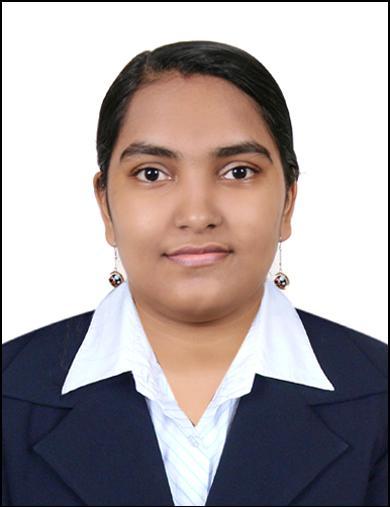 SHIMNASHIMNA.80275@2freemail.com OFFICE PROFESSIONALAdministrative Assistance ~ PA & Secretarial Expertise ~ Invoicing & Data Entry Support ~ Customer ServiceOrganizedConfident and professionalReliable and trustworthyVersatile InnovativeMature & self motivatedMeticulous attention to detailPunctual Excellent communication skillsAble to prioritize tasksWilling to learnMulti-taskingAvailable upon request.OFFICE PROFESSIONALAdministrative Assistance ~ PA & Secretarial Expertise ~ Invoicing & Data Entry Support ~ Customer Service